ПРОЕКТ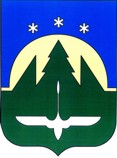 Городской округ Ханты-Мансийск  Ханты-Мансийского автономного округа – ЮгрыАДМИНИСТРАЦИЯ ГОРОДА ХАНТЫ-МАНСИЙСКАПОСТАНОВЛЕНИЕот «____»______2022                                                                                 №____О внесении измененийв постановление Администрациигорода Ханты-Мансийскаот 16.04.2013 №383«Об административной комиссиигорода Ханты-Мансийска»В связи с кадровыми изменениями в Администрации города               Ханты-Мансийска, руководствуясь статьей 71 Устава города                     Ханты-Мансийска:1.Внести в постановление Администрации города Ханты-Мансийска от 16.04.2013 №383 «Об административной комиссии города Ханты-Мансийска» (далее – постановление) следующие изменения:1.1.Приложение 2 к постановлению изложить в новой редакции согласно приложению к настоящему постановлению.2.Настоящее постановление вступает в силу после его официального опубликования.Глава города Ханты-Мансийска                                                                            М.П. Ряшин                                          Приложение к постановлению Администрации     города Ханты-Мансийска                                                                                 от   16.04.2013  № 383СОСТАВадминистративной комиссии города Ханты-Мансийска(далее – комиссия)Носов  ВячеславВикторович- заведующий отделом по вопросам общественной безопасности и профилактике правонарушений Администрации города Ханты-Мансийска, председатель комиссииРевакшин                                                                     Владимир Николаевич- заместитель начальника управления потребительского рынка и защиты прав потребителей Администрации города Ханты-Мансийска, заместитель председателя комиссии- заместитель начальника управления потребительского рынка и защиты прав потребителей Администрации города Ханты-Мансийска, заместитель председателя комиссииСолодиловВладимир Алексеевич- начальник управления муниципального контроля Администрации города Ханты-Мансийска, заместитель председателя комиссииНовокшонова Ирина АркадьевнаКолчанов  МихаилНиколаевич- секретарь административной комиссии отдела по вопросам общественной безопасности и профилактике правонарушений  Администрации города Ханты-Мансийска, секретарь комиссии- секретарь административной комиссии отдела по вопросам общественной безопасности и профилактике правонарушений  Администрации города Ханты-Мансийска, секретарь комиссииЧлены комиссии:Волошенюк ВладимирВладимировичТарханова Ольга Александровна- заместитель начальника управления муниципального контроля Администрации  города Ханты-Мансийска- начальник отдела правовой экспертизы юридического управления Администрации города Ханты-Мансийска Трофимик Анастасия Анатольевна- заведующий отделом по здравоохранению Администрации города Ханты-МансийскаЛевдина ЕленаРафаилевна- главный специалист отдела по здравоохранению Администрации города Ханты-Мансийска